Государственное бюджетное дошкольное образовательноеучреждение детский сад № 25 общеразвивающего вида с приоритетнымосуществлением деятельности по познавательно-речевому развитию детейКрасногвардейского района Санкт-ПетербургаКонспект непосредственно- образовательной деятельностипо социально-коммуникативному, познавательному развитию«Огонь- друг, огонь- враг»с детьми среднего дошкольного возрастаПодготовила: воспитатель ГБДОУ № 25                                                                   Коваленко Оксана Николаевна 
Санкт-Петербург2015 г.Цель: Дать понятие о том ,что огонь может приносить пользу и вред.Задачи:
         1.Образовательные:продолжить формировать понятие «пожарная безопасность»;закрепить представления о труде пожарных;закрепить знания о причинах возникновения пожара;формировать элементарные навыки в поведении при возникновении пожара;обучение детей построению полных и выразительных ответов по описанию картинок по вопросам воспитателя.
2.Развивающие:
закреплять умение соотносить музыку с движением;совершенствовать умение пользоваться различными средствами выразительности;поддерживать интерес к активному участию на занятии;развитие внимания, памяти, воображения;3.Воспитательные:- воспитывать наблюдательность, любознательность;- воспитание взаимопомощи, чувства уверенности в своих действиях:воспитание гордости за людей с профессией пожарный;Социально-коммуникативное развитие: воспитывать уверенность, инициативность  в опытном освоении новых материалов и способов работы с ними. Познавательное развитие: развитие интереса, любознательности, познавательной мотивации, формирование познавательных действий, становление сознания; развитие воображения и творческой активности; формирование первичных представлений о труде пожарныхРечевое развитие: Совершенствовать диалогическую форму речи, составлению описательного рассказа, развивать устную речь, активизировать словарь по темам.Художественно-эстетическое развитие: Восприятие стихов, загадок на соответствующую тему. Получение эмоционального отклика на сочетание художественных форм (устной) и музыки.Физическое развитие: Развивать общую и ручную моторику, тактильную чувствительность.Оборудование:  Магнитофон, запись «Звон  колокола», «Шум пожара», «Звук сирены», «Танец огня и воды»; картинки с правилами, картинки «Огонь в древности», д\и «Кому что нужно», машины скорой помощи и пожарная, медали для награждения, свеча, спички, железный поднос; маска кошки; для танца — красные флажки, лопата,  каска пожарного, огнетушитель, шланг от пылесоса, телефон.Предварительная работа:чтение художественных произведений «Кошкин дом», беседы на тему «Какой должна быть пожарная команда», «Как вызвать пожарных»;просмотр мультфильма «Кошкин дом»;отгадывание загадок;рассматривание иллюстраций о труде пожарныхИспользуемые технологии:Технологии по  познавательной деятельности;Технологии личностно-ориентированного взаимодействия педагога с детьми;Игровые технологии.Ход сценарияприложение №1: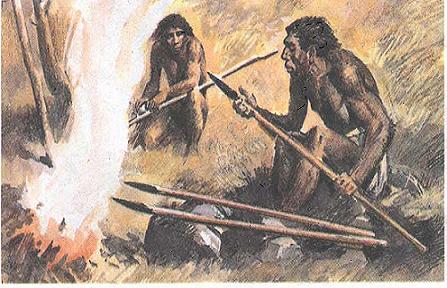 Приложение № 2: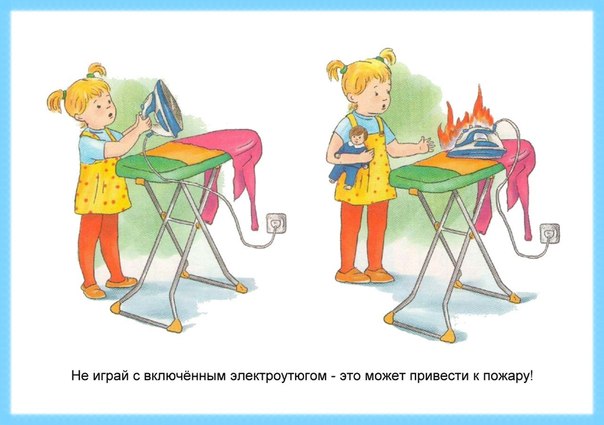 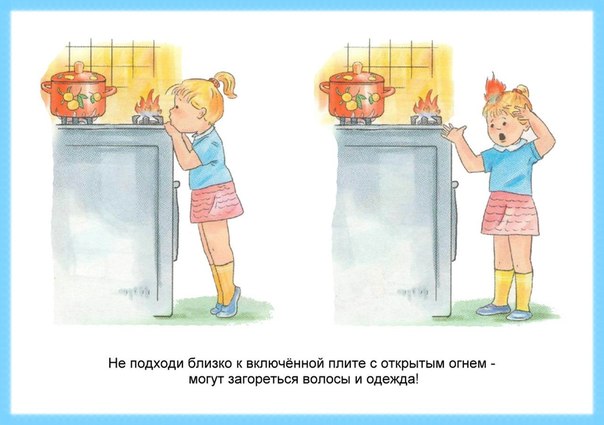 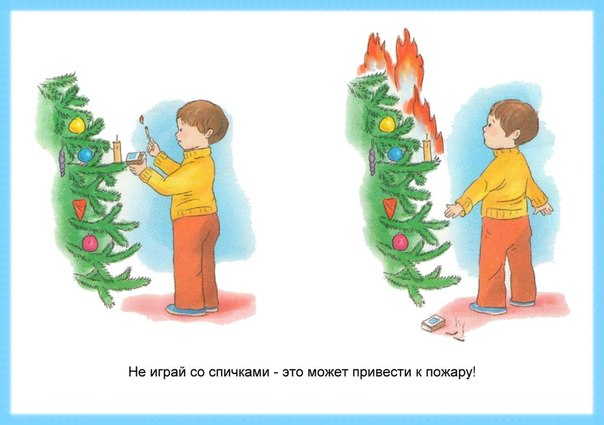 Приложение № 3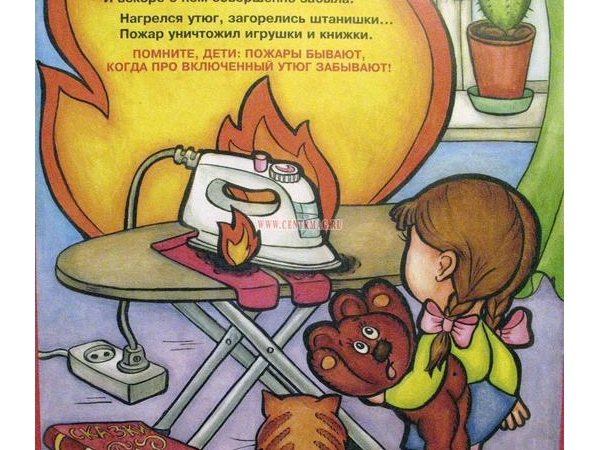 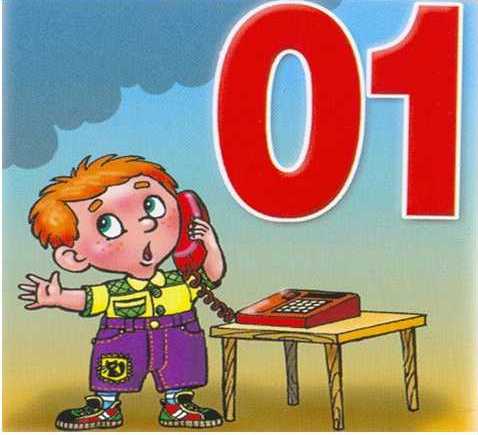 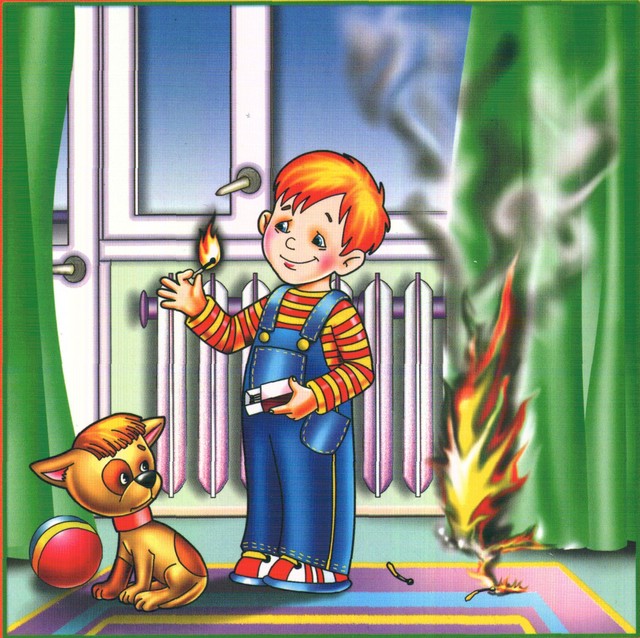 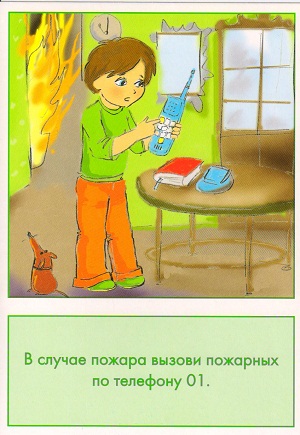 ВоспитательДетиОрганизационный момент:Воспитатель: Ребята, посмотрите, сколько у нас сегодня гостей. Поздоровайтесь. Садитесь пожалуйста, за стол и мы начнем наш рассказ.Мотивация:Дети сидят на стульях вокруг стола. На столе стоит свеча Воспитатель: Спичек коробок взяла,                         Свечку красную зажгла                         Свечка огоньком горит,                         Детям что-то говорит:Основная часть:Человек с давних времен взял огонь к себе на службу. Невозможно представить что бы люди делали без огня. Огонь это и тепло и свет и горячая пища (рассказ сопровождается показом иллюстраций – приложение № 1). Но огонь бывает твоим другом только тогда, когда ты за ним следишь. Стоит лишь на миг забыть об огне, он моментально превращается в свирепого зверя и тогда — берегись (воспитатель гасит свечу).А что же нам сейчас дает свет?Воспитатель. А почему же когда мороз на улице, у нас в домах тепло?А как мы готовим еду?Воспитатель. Правильно, сейчас человек придумал более безопасные предметы. Ведь все, что мы назвали, тоже нельзя оставлять без присмотра: ни включенный свет, ни плиту, ни обогреватель.  У нас в детском саду есть такое устройство, которое сообщает о пожаре. Называется пожарная сигнализация. Если только в нее попадет дым, загудит сирена и приедут пожарные.Что-же может стать причиной пожара? Ребята, сейчас вам необходимо подобрать картинке пару и рассказать, почему произошел пожар (приложение № 2).Воспитатель. Сейчас ребята покажут нашим гостям, что же случается, если оставить огонь без присмотра и какие смелые пожарные бывают.Динамическая пауза.Звучит звон колокола. Шум пожара.Воспитатель. Тили-тили-тили-бом Загорелся кошкин дом Кошка выскочила, глаза  выпучила:Воспитатель. Что ты, Кошка, так нельзя. Вызову пожарных я.Подскажите мне,  ребята, какой номер телефона набрать, чтобы вызвать пожарных?(Звучит звук сирены).Воспитатель. Вот пожарные узнали, где горит в каком квартале,Едут быстро на подмогу - В пять минут автомобили до пожара докатили      Подключили шланг упругий, он надулся от натугиЗабурлила в нем вода...(Звучит музыка)Воспитатель.  Вот вода из шланга льётся, а огонь все не сдается.Воспитатель (обращаясь к Кошке). Дом сгорел твой — не беда. Лишь бы ты была жива.Вот такая история может произойти, если огонь оставить без присмотра.Закрепление материала.Воспитатель. Молодцы. Сейчас мы поиграем в игру. Я буду загадывать загадки, а вы говорить отгадки так, чтобы получился стишок,  подобрать картинку и сказать правило пожарной безопасности, которое нарушают дети.Дым столбом поднялся вдруг. Кто не выключил...Красный отблеск побежал, кто со спичкамиПламя прыгнуло в листву, кто у дома жег...Кто из вас заметит дым, набирает..Дым увидел — не зевай, и...Молодцы. Замечательно справились с заданием. Вот мальчики побывали у нас сегодня пожарными. А кто из вас знает, чем пожарные тушат огонь?А кто еще, кроме пожарных выезжает на пожар?А для чего?(Перед детьми ставятся две машины: пожарная и скорая помощь).Воспитатель. Сейчас нас ждет еще одна игра. Мы разделимся на две команды: скорая помощь и пожарные. Вам необходимо выбрать только те предметы которые понадобятся. Пожарные выбирают все, что нужно для тушения пожара, а команда скорой помощи — что нужно для лечения.Замечательно справились с заданием обе команды, победила у нас дружба.Подведение итога.Воспитатель. А теперь снова садитесь за столы. Мы сегодня говорили об  огне. Огонь бывает разным. Он может быть и другом и врагом. И что бы огонь не стал врагом мы всегда должны помнить о чем (о каких правилах)?Снова свечка зажигается, И рассказ наш завершается                         Кто с огнем неосторожен                         У того пожар возможен,                         Ребята, помните о том,                         Что нельзя шутить с огнем.Вы сегодня очень хорошо и дружно играли, называли правила пожарной безопасности и поэтому вы все награждаетесь медалями.Давайте все вместе не вставая с места потушим огонек и скажем свечке и нашим гостям до свидания.Здравствуйте.лампочка, электричествоесть батарея, обогревательна плитеПодбирают картинки и рассказывают.- Девочка гладила вещи и забыла выключить утюг, одежда загорелась.- Мальчик хотел зажечь спичками свечу на елке и елка загорелась. Детям нельзя играть со спичками.- Девочка подошла близко ко включенной плите и у нее загорелись волосы.Ребенок (в маске кошки).          Что мне делать? Как мне быть?Как пожар мне потушить?Вы, ребята, помогите, мне на помощь поспешите!01Набирает номер и сообщает о пожаре: Помогите! Горит Кошкин дом.Дети-пожарные:- уступите нам дорогуИмитируют работу пожарных:- Я сильней огонь тебя!Танцуют «Танец огня и воды».Один, два, три, четыре — вот огонь мы потушили!(подбирают картинку, рассказывают. Если затрудняются, воспитатель задает вопросы)Утюг Играл Траву 01Пожарных вызывайВодой, пеной из огнетушителя, песком, землей.Скорая помощьЧто бы спасти людей, вылечить.Выполняют заданиеДети. О правилах пожарной безопасности.Прощаются